Date:_________________LO: To consolidate my knowledge of position and direction Remember to use the words: Forward, backwards, left, right, clockwise, anti-clockwise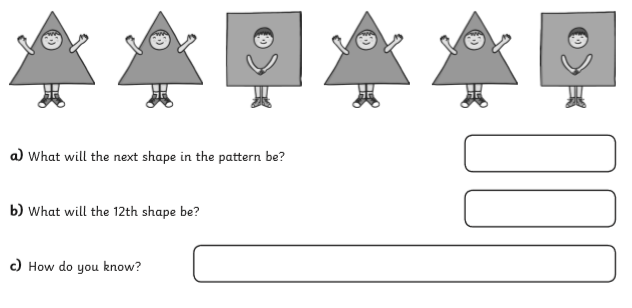 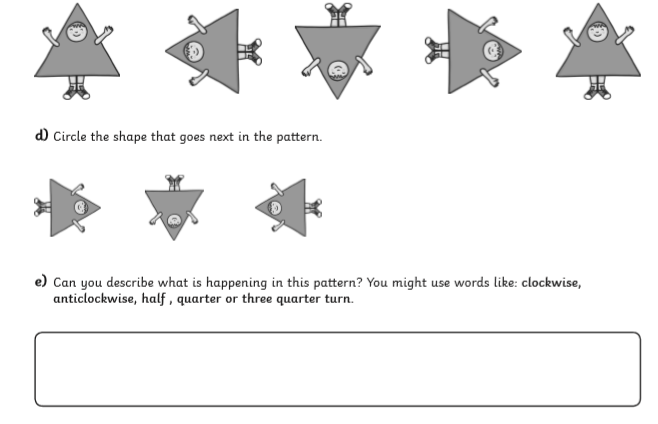 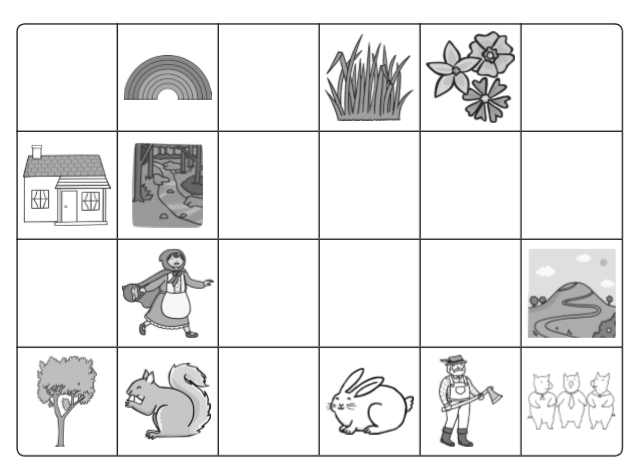 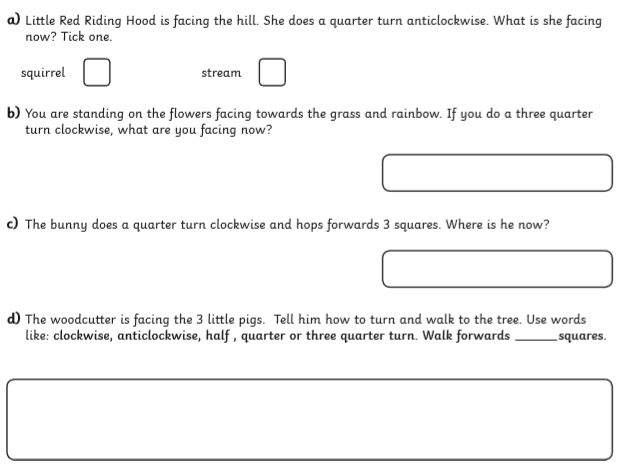 